Publicado en Barcelona el 15/10/2021 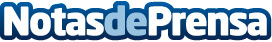 5 beneficios del cacao a la hora de practicar deporteLos expertos de Pacari explican por qué comer chocolate antes de entrenar es favorable para la salud y mejora el rendimientoDatos de contacto:Laura Muixí660784441Nota de prensa publicada en: https://www.notasdeprensa.es/5-beneficios-del-cacao-a-la-hora-de-practicar Categorias: Nacional Nutrición Gastronomía Sociedad Otros deportes http://www.notasdeprensa.es